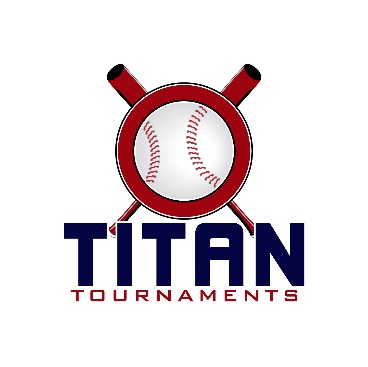 Thanks for playing ball with Titan!Roster and Waiver Forms must be submitted to the onsite director upon arrival and birth certificates must be available on site.Entry Fee: $395Sanction Fee: $35 if unpaid in 2023Admission: $7 Per Spectator Per DayCoaches: 3 Passes Per Team Per DayPlease check out the how much does my team owe document.Format: 2 Seeding Games & Single Elimination Bracket PlayPlease refer to pages 14-15 of our rule book for seeding procedures.
The on deck circle is on your dugout side. If you are uncomfortable with your player being that close to the batter, you may have them warm up further down the dugout, but they must remain on your dugout side.
Headfirst slides are allowed, faking a bunt and pulling back to swing is not allowed.
Runners must make an attempt to avoid contact, but do not have to slide.
Warm Up Pitches – 5 pitches between innings or 1 minute, whichever comes first.
Coaches – one defensive coach is allowed to sit on a bucket or stand directly outside of the dugout for the purpose of calling pitches. Two offensive coaches are allowed, one at third base, one at first base.
Offensive: One offensive timeout is allowed per inning.
Defensive: Three defensive timeouts are allowed during a seven inning game. On the fourth and each additional defensive timeout, the pitcher must be removed from the pitching position for the duration of the game. In the event of extra innings, one defensive timeout per inning is allowed.
An ejection will result in removal from the current game, and an additional one game suspension. Flagrant violations are subject to further suspension at the discretion of the onsite director.Victor Lord Park – 175 2nd St, Winder, GADirector: Ted (678)-764-1433
9U Schedule – Seeding Saturday*All games are 90 minutes finish the inning*Victor Lord Park – 175 2nd St, Winder, GADirector: Ted (678)-764-1433
9U Schedule – Bracket Sunday*All games are 90 minutes finish the inning*Victor Lord Park – 175 2nd St, Winder, GADirector: Ted (678)-764-1433
10U Schedule – Seeding Saturday*All games are 90 minutes finish the inning*Victor Lord Park – 175 2nd St, Winder, GADirector: Ted (678)-764-1433
10U Schedule – Bracket Sunday*All games are 90 minutes finish the inning*Victor Lord Park – 175 2nd St, Winder, GADirector: Ted (678)-764-1433
11U Schedule – Seeding Saturday*All games are 90 minutes finish the inning*Victor Lord Park – 175 2nd St, Winder, GADirector: Ted (678)-764-1433
11U Schedule – Bracket Sunday*All games are 90 minutes finish the inning*Victor Lord Park – 175 2nd St, Winder, GADirector: Ted (678)-764-1433
13U Schedule – Seeding Saturday*All games are 90 minutes finish the inning*Victor Lord Park – 175 2nd St, Winder, GADirector: Ted (678)-764-1433
13U Schedule – Bracket Sunday*All games are 90 minutes finish the inning*Victor Lord Park – 175 2nd St, Winder, GADirector: Ted (678)-764-1433
15U Schedule – Seeding Saturday*All games are 90 minutes finish the inning*Victor Lord Park – 175 2nd St, Winder, GADirector: Ted (678)-764-1433
15U Schedule – Bracket Sunday*All games are 90 minutes finish the inning*TimeFieldGroupTeamScoreTeam8:304SpartanAmbush Archer7-1Flush Baseball10:154SpartanN GA Junkyard Dawgs9-15Flush Baseball12:004SpartanAmbush Archer17-1N GA Junkyard Dawgs1:454TitanMonticello Outlaw’s9-18The Crew3:304TitanPrime Baseball21-1Rangers Elite5:153TitanPrime Baseball6-7The Crew5:154TitanMonticello Outlaw’s15-2Rangers EliteTimeFieldGroupTeamScoreScoreTeam8:303BracketGame 1Spartan 2 SeedFlush Baseball10-1310-13Titan 3 SeedMonticello Outlaws10:153BracketGame 2Titan 2 SeedPrime Baseball8-198-19Spartan 3 SeedN Ga Junkyard Dawgs12:003BracketGame 3Spartan 1 SeedAmbush Archer15-015-0Titan 4 SeedRangers Elite1:453BracketGame 4Titan 1 SeedThe Crew7-5Winner of Game 1Monticello Outlaws (3rd)Winner of Game 1Monticello Outlaws (3rd)3:303BracketGame 5Winner of Game 2N Ga JunkYard Dawgs6-10Winner of Game 3Ambush ArcherWinner of Game 3Ambush Archer5:153BracketChampionshipWinner of Game 4The Crew (1st)R.O.Winner of Game 5Ambush Acher (2nd)Winner of Game 5Ambush Acher (2nd)TimeFieldGroupTeamScoreTeam8:303SeedingBoom Squad5-5JTown Express10:153SeedingBoom Squad10-8Morgan Maniacs12:003SeedingJTown Express1-13N GA Junkyard Dawgs1:453SeedingMorgan Maniacs7-19South River Mudcats3:303SeedingN GA Junkyard Dawgs4-9South River MudcatsTimeFieldGroupTeamScoreScoreTeam8:302BracketGame 14 SeedJtown Express9-59-55 SeedMorgan Maniacs10:152BracketGame 22 SeedBoom Squad7-67-63 SeedN Ga Junkyard Dawgs (3rd)12:002BracketGame 3Winner of Game 1JTown Express0-120-121 SeedSouth River Mudcats1:452BracketChampionshipWinner of Game 2Boom Squad (2nd)1-13Winner of Game 3South River Mudcats (1st)Winner of Game 3South River Mudcats (1st)TimeFieldGroupTeamScoreTeam5:151SeedingN GA Junkyard Dawgs4-11Mudcats5:152SeedingGA Titans Harrison0-10Aces7:001SeedingN GA Junkyard Dawgs16-7GA Titans Harrison7:002SeedingMudcats16-5AcesTimeFieldGroupTeamScoreScoreTeam3:302BracketGame 11 SeedMudcats11-711-74 SeedGa Titans Harrison5:152BracketGame 22 SeedAces1-01-03 SeedN Ga Junkyard Dawgs (3rd)7:002BracketChampionshipWinner of Game 1Mudcats (1st)R.O.Winner of Game 2
Aces (2nd)Winner of Game 2
Aces (2nd)TimeFieldGroupTeamScoreTeam8:302SeedingN GA Junkyard Dawgs1-13SE Canes10:152SeedingHardknox Hustle5-14SE Canes12:002SeedingNorth GA Junkyard Dawgs13-6North GA Elite1:452SeedingHardknox Hustle6-5Velo Factory National3:302SeedingNorth GA Elite0-15Velo Factory NationalTimeFieldGroupTeamScoreScoreTeam8:301BracketGame 14 SeedHardknox Hustle10-010-05 SeedNorth Ga Elite10:151BracketGame 22 SeedVelo Factory13-113-13 SeedN Ga Junkyard Dawgs (3rd)12:001BracketGame 3Winner of Game 1Hardknox Hustle9-79-71 SeedSE Canes1:451BracketChampionshipWinner of Game 2Velo Factory (1st)11-10Winner of Game 3Hardknox Hustle (2nd)Winner of Game 3Hardknox Hustle (2nd)TimeFieldGroupTeamScoreTeam10:151SeedingSoutheast Angels1-3North GA Daggers12:001SeedingSoutheast Angels1-3North GA Aces1:451SeedingNorth GA Daggers2-3Dawson Outsiders3:301SeedingNorth GA Aces7-5Dawson OutsidersTimeFieldGroupTeamScoreScoreTeam3:301BracketGame 11 SeedNorth Ga Aces10-010-04 SeedSoutheast Angels5:151BracketGame 22 SeedDawson Outsiders5-15-13 SeedNorth Ga Daggers (3rd)7:001BracketChampionshipWinner of Game 1North Ga Aces (1st)R.O.Winner of Game 2
Dawson Outsiders (2nd)Winner of Game 2
Dawson Outsiders (2nd)